Filed pursuant to Rule 433Issuer Free Writing Prospectus, dated June 3, 2020Supplementing the Preliminary Prospectus Supplement, dated June 3, 2020Registration No. 333-238897TRI Pointe Group, Inc.$350,000,000 5.700% Senior Notes due 2028Pricing SupplementThe information in this Pricing Supplement supplements the Preliminary Prospectus Supplement and supersedes the information in the Preliminary Prospectus Supplement to the extent it is inconsistent with the information in the Preliminary Prospectus Supplement.The aggregate principal amount of notes to be issued in the offering increased from $300,000,000 to $350,000,000. The increased amount of $50,000,000 will be funded to the balance sheet and be used for general corporate purposes, including the repayment of our outstanding indebtedness. The information in the Preliminary Prospectus Supplement (including, but not limited to, the financial information in the capitalization table and use of proceeds) is deemed to have changed to the extent affected by the increase in the size of the offering of the notes.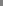 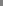 Note: A securities rating is not a recommendation to buy, sell or hold securities and may be subject to revision or withdrawal at any time.The issuer has filed a registration statement (including a prospectus and a related prospectus supplement) with the United States Securities and Exchange Commission (“SEC”) for the offering to which this communication relates. Before you invest, you should read the prospectus in that registration statement, the prospectus supplement and other documents TRI Pointe Group, Inc. has filed with the SEC for more complete information about the issuer and this offering. You may get these documents for free by visiting EDGAR on the SEC website at www.sec.gov. Alternatively, copies of the prospectus supplement and accompanying prospectus may be obtained by calling Citigroup Global Markets Inc. at 1-803-9204 or at the following address: Citigroup Global Markets Inc., c/o Broadridge Financial Solutions, 1155 Long Island Avenue, Edgewood, NY 11717.ANY DISCLAIMERS OR OTHER NOTICES THAT MAY APPEAR BELOW ARE NOT APPLICABLE TO THIS COMMUNICATION AND SHOULD BE DISREGARDED. SUCH DISCLAIMERS OR OTHER NOTICES WERE AUTOMATICALLY GENERATED AS A RESULT OF THIS COMMUNICATION BEING SENT VIA BLOOMBERG OR ANOTHER EMAIL SYSTEM.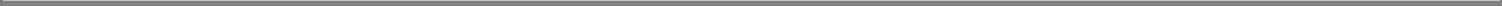 IssuerTRI Pointe Group, Inc.Title of Securities5.700% Senior Notes due 2028Aggregate Principal Amount$350,000,000, which represents an increase of $50,000,000 from the offering size in the PreliminaryProspectus SupplementMaturity DateJune 15, 2028Coupon5.700%Public Offering Price100.00% plus accrued interest, if any, from June 10, 2020Yield to Maturity5.700%Spread to Benchmark Treasury+494 basis pointsBenchmark Treasury0.625% due May 15, 2030Interest Payment DatesJune 15 and December 15 of each year, beginning on December 15, 2020Record DatesJune 1 and December 1 of each yearOptional RedemptionMake-whole call at T+50 bps. Par call on or after December 15, 2027 (six months prior to thematurity date of the notes).Underwriting Discount1.00%Trade DateJune 3, 2020Settlement DateJune 10, 2020 (T+5)We expect that delivery of the notes will be made against payment therefor on or about June 10,We expect that delivery of the notes will be made against payment therefor on or about June 10,2020, which is the fifth business day following the date of pricing of the notes (this settlement cycle2020, which is the fifth business day following the date of pricing of the notes (this settlement cyclebeing referred to as “T+5”). Under Rule 15c6-1 of the Securities and Exchange Act of 1934, asbeing referred to as “T+5”). Under Rule 15c6-1 of the Securities and Exchange Act of 1934, asamended, trades in the secondary market generally are required to settle in two business days, unlessamended, trades in the secondary market generally are required to settle in two business days, unlessthe parties to any such trade expressly agree otherwise. Accordingly, purchasers who wish to tradethe parties to any such trade expressly agree otherwise. Accordingly, purchasers who wish to tradetheir notes on any date prior to the second business day before delivery will be required, by virtue oftheir notes on any date prior to the second business day before delivery will be required, by virtue ofthe fact that the notes initially will settle in T+5, to specify an alternative settlement cycle at the timethe fact that the notes initially will settle in T+5, to specify an alternative settlement cycle at the timeof any such trade to prevent a failed settlement. Purchasers of the notes who wish to trade the notesof any such trade to prevent a failed settlement. Purchasers of the notes who wish to trade the noteson any date prior to the second business day before delivery should consult their own advisors.on any date prior to the second business day before delivery should consult their own advisors.Expected RatingsBa3/BB-CUSIP/ISIN NumbersCUSIP: 87265H AG4ISIN: US87265HAG48Joint Book-Running ManagersCitigroup Global Markets Inc.J.P. Morgan Securities LLCWells Fargo Securities, LLCCredit Suisse Securities (USA) LLCCredit Suisse Securities (USA) LLCU.S. Bancorp Investments, Inc.U.S. Bancorp Investments, Inc.Co-ManagersFifth Third Securities, Inc.SunTrust Robinson Humphrey, Inc.SunTrust Robinson Humphrey, Inc.BMO Capital Markets Corp.Regions Securities LLCZelman Partners LLC